111學年度申請入學第二階段指定項目甄試防疫注意事項為因應「嚴重特殊傳染性肺炎（COVID-19）」防疫期間嚴防群聚感染，本系依教育部「大專校院辦理招生考試防疫措施指引參考原則」、招聯會「大學申請入學管道因應疫情應變機制」，訂定申請第二階段甄試防疫注意事項如下：為防範新冠肺炎於校園內散布，農藝系館門口進行門禁管制，除考生外，不提供陪考人員進入系館，考生須隨身攜帶身分證件及相關證明文件以供查驗。考生於報名完成後，隨即於報名系統可印出「考生通行證」及「考生健康聲明切結書」(切結書須經考生填妥並簽章)二份防疫用之出入文件。二、考生及工作人員之健康管理體溫量測及安全措施：(1)為配合量測體溫等防疫措施，考生依本系網頁公告個人口試時間提早10分鐘報到，並依試務人員指示進入試場。(2)考生進入農藝系館及考試期間應全程配戴口罩(惟在試務人員或監試人員查驗身分時，則請考生依指示脫下供查驗)。(3)為減少考場周邊人員聚集、降低感染的風險，本系不設置陪考人員休息室，請至農藝系館外之通風區域等候。留意考生健康狀況：考生當場如有發燒(額温≧37.5∘C)及咳嗽等呼吸道症狀，以及「正在進行健康追蹤或自主健康管理者」，應主動告知且應自備口罩配戴後，方得依試務人員指示進入隔離試場應試。三、「本學系可能因『嚴重特殊傳染性肺炎』疫情影響而更動應考資訊，請務必於考試日前多加留意本系招生資訊公告」國立臺灣大學111學年度農藝系申請入學招生考生健康聲明切結書更新日期: 111年03月31日為因應「嚴重特殊傳染性肺炎」疫情，來校參與111學年度申請入學招生第二階段指定甄目甄試之考生經學系試務人員指示填寫本具結書者，應務必詳實填寫下列資料，並於考試當日繳交予甄試學系之試務人員，方得進入試場。本校報名編號：____________________考 生 姓 名 ：____________________     身分證字號：____________________請先填寫以下問題(全部必填)最近21天內是否曾經出國（含轉機）？□無
□有，請寫明國家名：_________________________最近14天內是否出現以下症狀：                                      □無以下任一症狀󠆡□發燒(≧ 37.5 oc) 󠆡 □咳嗽 □喉嚨痛 □流鼻水 □頭痛 □嗅覺、味覺失調或消失󠆡 □四肢無力 □肌肉或關節酸痛 □呼吸道窘迫症狀 (呼吸急促、呼吸困難)□腸胃道症狀(例如:腹瀉一天3次以上) □一般感冒 □其他類流感症狀_______________                                                您或您家屬是否曾與感染嚴重特殊傳染性肺炎病患有接觸？                □是  □否您是否為衛生主管機關列管之嚴重特殊傳染性肺炎居家隔離個案？          □是  □否您身邊是否有其他2人以上出現上述類流感症狀？                        □是  □否考生聲明:上述資料皆為正確，且本人參加國立臺灣大學111學年度申請第二階段指定項目甄試考試當日，非屬經衛生福利部核列為「居家隔離」、「居家檢疫」、「自主健康管理就醫採檢尚未接獲檢驗結果之個案」之對象及「尚未痊癒或尚未解除隔離之確診者」，倘有隱匿或不實，考生本人及監護人均願自負相關法律上責任。此致國立臺灣大學考  生：　　　　　　　　 （簽章）
監護人：_　　　　　　　　（簽章）國立臺灣大學111學年度學士班個人申請入學招生第二階段指定項目甄試考生通行證報考學系：農藝學系本校報名編號：考生姓名： 本校111學年度申請入學招生第二階段指定項目甄試日期訂於111年5月22日(星期日)，依111學年度大學「申請入學」招生簡章訂定日程辦理，考生應詳閱簡章、本校招生須知，並依報考學系組之規定時間準時應試。本校各考區大樓(系館)均進行門禁管制，本通行證僅供考生使用，考生應配戴口罩，並持具本證及身分證件正本，於進入考區大樓(系館)入口處供試務人員查驗。為減少考場區域人員聚集、降低感染的風險，考生考試當天，陪考人員請勿進入考區大樓(系館)，本校系不設置陪考人員休息室。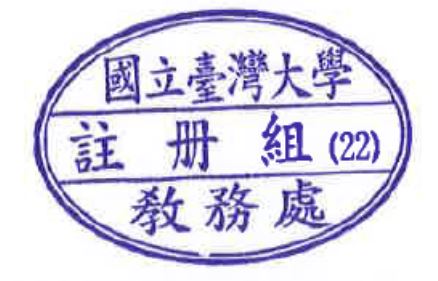 